Žiadosť o uznanie množiteľského materiálu a úradný odber vzorky prvé uznanie množiteľského materiálu * uznanie po úprave * overenie kvality preskladneného množiteľského materiálu *○  vzorkovanie z konečne uzatvorených obalov osív * *1○  vzorkovanie z nie konečne uzatvorených obalov osív * *1vystavenie ISTA certifikátu *informačný rozbor úradnej vzorky *kontrola dovozu z tretích krajín *kontrolné vzorky pre potreby ÚKSÚP (○KAO, ○KOV,○ KDO, ○KB, ○KZL)*  Zaručujeme, že dávka je homogénna a množiteľský materiál nie je geneticky modifikovaný.        ––––––––––––––––––––                    ––––––––––––––––––––                 ––––––––––––––––––––––      Podpis a odtlačok pečiatky                    Dátum a miesto podania                 Podpis a odtlačok pečiatky                   vzorkovateľa                                                                    	                    dodávateľa   vyplní ÚKSÚP,  * - hodiace sa zaškrtnúť alebo podčiarknuť, prípadne zvýrazniť, vybrať iba jednu možnosť 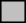                                  *1 - platí len pre overovanie kvality preskladneného množiteľského materiáluČíslo rozboru Číslo rozboru Dodávateľ:  Dodávateľ:  Dodávateľ:  IČOČíslo telefónu/faxuIČOČíslo telefónu/faxuČíslo dávky Číslo dávky Číslo rastlinného pasuČíslo rastlinného pasuČíslo rastlinného pasuDruh – odrodaDruh – odrodaKategória a generáciaKategória a generáciaRok úrodyČíslo predchádzajúceho dokladu:Číslo predchádzajúceho dokladu:Číslo predchádzajúceho dokladu:Číslo predchádzajúceho dokladu:Číslo predchádzajúceho dokladu:Hmotnosť v kg:Druh a počet obalov - aktuálne:Spôsob chemického ošetrenia – prípravok, účinná látkaSpôsob chemického ošetrenia – prípravok, účinná látkaSpôsob chemického ošetrenia – prípravok, účinná látkaHmotnosť v kg:Druh a počet obalov - aktuálne:Úprava (sušenie, kalibrácia, obaľovanie a pod.) Úprava (sušenie, kalibrácia, obaľovanie a pod.) Úprava (sušenie, kalibrácia, obaľovanie a pod.) Typ návesky                                                Čísla návesiek od – do: úradné *  OECD * ISTA  *Typ návesky                                                Čísla návesiek od – do: úradné *  OECD * ISTA  *Typ návesky                                                Čísla návesiek od – do: úradné *  OECD * ISTA  *Typ návesky                                                Čísla návesiek od – do: úradné *  OECD * ISTA  *Typ návesky                                                Čísla návesiek od – do: úradné *  OECD * ISTA  *Miesto odberu vzorky:Miesto odberu vzorky:Dátum vzorkovania:Dátum vzorkovania:Dátum vzorkovania:Ďalšie skúšky (skúšky, ktoré nie sú povinnou súčasťou uznávania):Súhlasíme s prípadným preradením do nižšej kategórie:        ○  áno    –    ○ nie  *  Ďalšie skúšky (skúšky, ktoré nie sú povinnou súčasťou uznávania):Súhlasíme s prípadným preradením do nižšej kategórie:        ○  áno    –    ○ nie  *  Ďalšie skúšky (skúšky, ktoré nie sú povinnou súčasťou uznávania):Súhlasíme s prípadným preradením do nižšej kategórie:        ○  áno    –    ○ nie  *  Ďalšie skúšky (skúšky, ktoré nie sú povinnou súčasťou uznávania):Súhlasíme s prípadným preradením do nižšej kategórie:        ○  áno    –    ○ nie  *  Ďalšie skúšky (skúšky, ktoré nie sú povinnou súčasťou uznávania):Súhlasíme s prípadným preradením do nižšej kategórie:        ○  áno    –    ○ nie  *  PosudokPodklady pre fakturáciu - Spôsob vzorkovania:         ručné                  automatické     *